 On the Road – resource 21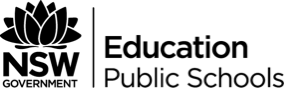 The Secret Life of Walter MittyConcept of travelChallenges/obstacles faced by Walter MittyOutcomeTravel can have a profound impact on an individual’s life.